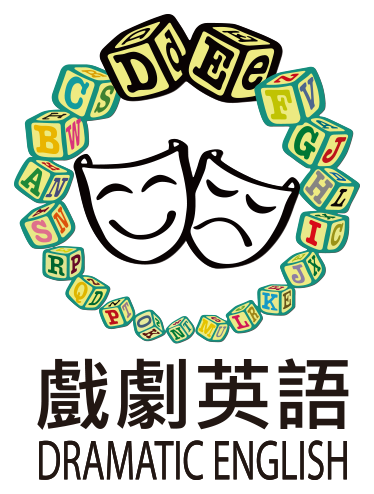             Primary 小學組      Kindergarten 幼稚園組                           Story Telling Competition  英語故事演講比賽___________________________   _______________Parent’s Signature                    Submission Date家長簽署                             提交日期	遞交日期Organizer address 主辦方地址: Unit 802, , Olympic, Kln, H.K.  Tel: 2880 5080  E-mail: de.dramacomp@gmail.comName of Candidate: 參賽者姓名 (English) :  Name of Candidate: 參賽者姓名 (English) :  Name of Candidate: 參賽者姓名 (English) :  Name of Candidate: 參賽者姓名 (English) :  Name of Candidate: 參賽者姓名 (English) :  (中文)(中文)(中文)Age 年齡 :  Age 年齡 :  Name of Parent: 家長姓名Name of Parent: 家長姓名Name of Parent: 家長姓名(English) :    (English) :    (中文)(中文)(中文) Tel 電話號碼 :  Tel 電話號碼 :  Tel 電話號碼 : Email 電郵地址Email 電郵地址: : : :  School Attending：  School Attending：  School Attending：  School Attending：  School Attending： Entry FeeEntry Fee 就讀學校: 就讀學校: 就讀學校: 就讀學校: 就讀學校:參賽費用參賽費用 Title of Story :  Title of Story :  Title of Story :  Title of Story :  Title of Story : HK$300HK$300 參賽故事: 參賽故事: 參賽故事: 參賽故事: 參賽故事: Payment Method 付款方式：Please make cheque payable to 支票抬頭請寫: Dramatic English LimitedOR 或 Pay direct to the account below 匯款到以下帳號： 收款帳戶為：“DRAMATIC ENGLISH LIMITED” “戲劇英語有限公司” 收款銀行為：Standard Charted Bank (Hong Kong) Limited 渣打銀行（香港）有限公司 收款帳號為：003-325-0-110219-5  分行地址為：Shops G3-G5, London Plaza, 219 Nathan Road. HKSAR. 彌敦道219號倫敦廣場G3至G5舖Please present your receipt to the organizer. 請將匯款收據呈交主辦方 Payment Method 付款方式：Please make cheque payable to 支票抬頭請寫: Dramatic English LimitedOR 或 Pay direct to the account below 匯款到以下帳號： 收款帳戶為：“DRAMATIC ENGLISH LIMITED” “戲劇英語有限公司” 收款銀行為：Standard Charted Bank (Hong Kong) Limited 渣打銀行（香港）有限公司 收款帳號為：003-325-0-110219-5  分行地址為：Shops G3-G5, London Plaza, 219 Nathan Road. HKSAR. 彌敦道219號倫敦廣場G3至G5舖Please present your receipt to the organizer. 請將匯款收據呈交主辦方 Payment Method 付款方式：Please make cheque payable to 支票抬頭請寫: Dramatic English LimitedOR 或 Pay direct to the account below 匯款到以下帳號： 收款帳戶為：“DRAMATIC ENGLISH LIMITED” “戲劇英語有限公司” 收款銀行為：Standard Charted Bank (Hong Kong) Limited 渣打銀行（香港）有限公司 收款帳號為：003-325-0-110219-5  分行地址為：Shops G3-G5, London Plaza, 219 Nathan Road. HKSAR. 彌敦道219號倫敦廣場G3至G5舖Please present your receipt to the organizer. 請將匯款收據呈交主辦方 Payment Method 付款方式：Please make cheque payable to 支票抬頭請寫: Dramatic English LimitedOR 或 Pay direct to the account below 匯款到以下帳號： 收款帳戶為：“DRAMATIC ENGLISH LIMITED” “戲劇英語有限公司” 收款銀行為：Standard Charted Bank (Hong Kong) Limited 渣打銀行（香港）有限公司 收款帳號為：003-325-0-110219-5  分行地址為：Shops G3-G5, London Plaza, 219 Nathan Road. HKSAR. 彌敦道219號倫敦廣場G3至G5舖Please present your receipt to the organizer. 請將匯款收據呈交主辦方 Payment Method 付款方式：Please make cheque payable to 支票抬頭請寫: Dramatic English LimitedOR 或 Pay direct to the account below 匯款到以下帳號： 收款帳戶為：“DRAMATIC ENGLISH LIMITED” “戲劇英語有限公司” 收款銀行為：Standard Charted Bank (Hong Kong) Limited 渣打銀行（香港）有限公司 收款帳號為：003-325-0-110219-5  分行地址為：Shops G3-G5, London Plaza, 219 Nathan Road. HKSAR. 彌敦道219號倫敦廣場G3至G5舖Please present your receipt to the organizer. 請將匯款收據呈交主辦方 Payment Method 付款方式：Please make cheque payable to 支票抬頭請寫: Dramatic English LimitedOR 或 Pay direct to the account below 匯款到以下帳號： 收款帳戶為：“DRAMATIC ENGLISH LIMITED” “戲劇英語有限公司” 收款銀行為：Standard Charted Bank (Hong Kong) Limited 渣打銀行（香港）有限公司 收款帳號為：003-325-0-110219-5  分行地址為：Shops G3-G5, London Plaza, 219 Nathan Road. HKSAR. 彌敦道219號倫敦廣場G3至G5舖Please present your receipt to the organizer. 請將匯款收據呈交主辦方 Payment Method 付款方式：Please make cheque payable to 支票抬頭請寫: Dramatic English LimitedOR 或 Pay direct to the account below 匯款到以下帳號： 收款帳戶為：“DRAMATIC ENGLISH LIMITED” “戲劇英語有限公司” 收款銀行為：Standard Charted Bank (Hong Kong) Limited 渣打銀行（香港）有限公司 收款帳號為：003-325-0-110219-5  分行地址為：Shops G3-G5, London Plaza, 219 Nathan Road. HKSAR. 彌敦道219號倫敦廣場G3至G5舖Please present your receipt to the organizer. 請將匯款收據呈交主辦方 Payment Method 付款方式：Please make cheque payable to 支票抬頭請寫: Dramatic English LimitedOR 或 Pay direct to the account below 匯款到以下帳號： 收款帳戶為：“DRAMATIC ENGLISH LIMITED” “戲劇英語有限公司” 收款銀行為：Standard Charted Bank (Hong Kong) Limited 渣打銀行（香港）有限公司 收款帳號為：003-325-0-110219-5  分行地址為：Shops G3-G5, London Plaza, 219 Nathan Road. HKSAR. 彌敦道219號倫敦廣場G3至G5舖Please present your receipt to the organizer. 請將匯款收據呈交主辦方 Payment Method 付款方式：Please make cheque payable to 支票抬頭請寫: Dramatic English LimitedOR 或 Pay direct to the account below 匯款到以下帳號： 收款帳戶為：“DRAMATIC ENGLISH LIMITED” “戲劇英語有限公司” 收款銀行為：Standard Charted Bank (Hong Kong) Limited 渣打銀行（香港）有限公司 收款帳號為：003-325-0-110219-5  分行地址為：Shops G3-G5, London Plaza, 219 Nathan Road. HKSAR. 彌敦道219號倫敦廣場G3至G5舖Please present your receipt to the organizer. 請將匯款收據呈交主辦方 Contact Address 聯絡地址 :  Contact Address 聯絡地址 :  Contact Address 聯絡地址 :  Contact Address 聯絡地址 :  Contact Address 聯絡地址 :  Contact Address 聯絡地址 :  Contact Address 聯絡地址 :  Contact Address 聯絡地址 :  Contact Address 聯絡地址 :  DECLARATION 聲明 DECLARATION 聲明 We declare that: We declare that: We declare that: We declare that: We declare that: We declare that: We declare that: We declare that:1. The personal data provided by me / us are true and complete.1. The personal data provided by me / us are true and complete.1. The personal data provided by me / us are true and complete.1. The personal data provided by me / us are true and complete.1. The personal data provided by me / us are true and complete.2.We agree Dramatic English have the right to use our school’s information, student’s information, videos and perform archives for promotion.We agree Dramatic English have the right to use our school’s information, student’s information, videos and perform archives for promotion.We agree Dramatic English have the right to use our school’s information, student’s information, videos and perform archives for promotion.We agree Dramatic English have the right to use our school’s information, student’s information, videos and perform archives for promotion.We agree Dramatic English have the right to use our school’s information, student’s information, videos and perform archives for promotion.We agree Dramatic English have the right to use our school’s information, student’s information, videos and perform archives for promotion.We agree Dramatic English have the right to use our school’s information, student’s information, videos and perform archives for promotion.We agree Dramatic English have the right to use our school’s information, student’s information, videos and perform archives for promotion.3.We agree and understand that Dramatic English will treat my personal data as strictly confidential and shall be kept with Dramatic English only.We agree and understand that Dramatic English will treat my personal data as strictly confidential and shall be kept with Dramatic English only.We agree and understand that Dramatic English will treat my personal data as strictly confidential and shall be kept with Dramatic English only.We agree and understand that Dramatic English will treat my personal data as strictly confidential and shall be kept with Dramatic English only.We agree and understand that Dramatic English will treat my personal data as strictly confidential and shall be kept with Dramatic English only.We agree and understand that Dramatic English will treat my personal data as strictly confidential and shall be kept with Dramatic English only.We agree and understand that Dramatic English will treat my personal data as strictly confidential and shall be kept with Dramatic English only.We agree and understand that Dramatic English will treat my personal data as strictly confidential and shall be kept with Dramatic English only.4.We agree to receive the information from Dramatic English.We agree to receive the information from Dramatic English.We agree to receive the information from Dramatic English.We agree to receive the information from Dramatic English.5.In case of disputes, Dramatic English reserves the right to make the final decision.In case of disputes, Dramatic English reserves the right to make the final decision.In case of disputes, Dramatic English reserves the right to make the final decision.In case of disputes, Dramatic English reserves the right to make the final decision.我們謹此聲明：我們謹此聲明：我們謹此聲明：我們謹此聲明：我們謹此聲明：我們謹此聲明：我們謹此聲明：我們謹此聲明：1.報名表格內填報的個人資料均屬完整及真確無誤。報名表格內填報的個人資料均屬完整及真確無誤。報名表格內填報的個人資料均屬完整及真確無誤。報名表格內填報的個人資料均屬完整及真確無誤。2.我們同意戲劇英語有權將我們的學校、學生資料、作品及演出作各類型的宣傳用途。我們同意戲劇英語有權將我們的學校、學生資料、作品及演出作各類型的宣傳用途。我們同意戲劇英語有權將我們的學校、學生資料、作品及演出作各類型的宣傳用途。我們同意戲劇英語有權將我們的學校、學生資料、作品及演出作各類型的宣傳用途。3.我們同意及相信戲劇英語將本人的個人資料作保密處理，以及只儲存於戲劇英語。我們同意及相信戲劇英語將本人的個人資料作保密處理，以及只儲存於戲劇英語。我們同意及相信戲劇英語將本人的個人資料作保密處理，以及只儲存於戲劇英語。我們同意及相信戲劇英語將本人的個人資料作保密處理，以及只儲存於戲劇英語。4.我們同意接收由戲劇英語教育中心發出的資訊。我們同意接收由戲劇英語教育中心發出的資訊。我們同意接收由戲劇英語教育中心發出的資訊。我們同意接收由戲劇英語教育中心發出的資訊。5.如有任何爭議，戲劇英語保留最终决定權。如有任何爭議，戲劇英語保留最终决定權。如有任何爭議，戲劇英語保留最终决定權。如有任何爭議，戲劇英語保留最终决定權。